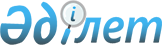 "Қазақстан Республикасының қаржы секторын дағдарыстан кейінгі кезеңде дамыту тұжырымдамасын іске асыру жөніндегі іс-шаралар жоспарын бекіту туралы" Қазақстан Республикасы Үкіметінің 2010 жылғы 13 мамырдағы № 409 қаулысына өзгеріс енгізу туралы
					
			Күшін жойған
			
			
		
					Қазақстан Республикасы Үкіметінің 2013 жылғы 29 қаңтардағы № 53 Қаулысы. Күші жойылды - Қазақстан Республикасы Үкіметінің 2014 жылғы 19 желтоқсандағы № 1344 қаулысымен      Ескерту. Күші жойылды - ҚР Үкіметінің 19.12.2014 № 1344 қаулысымен.      Қазақстан Республикасының Үкіметі ҚАУЛЫ ЕТЕДІ:



      1. «Қазақстан Республикасының қаржы секторын дағдарыстан кейінгі кезеңде дамыту тұжырымдамасын іске асыру жөніндегі іс-шаралар жоспарын бекіту туралы» Қазақстан Республикасы Үкіметінің 2010 жылғы 13 мамырдағы № 409 қаулысына мынадай өзгеріс енгізілсін:



      көрсетілген қаулымен бекітілген Қазақстан Республикасының қаржы секторын дағдарыстан кейінгі кезеңде дамыту тұжырымдамасын іске асыру жөніндегі іс-шаралар жоспарында:



      реттік нөмірі 2.2-жол алынып тасталсын.



      2. Осы қаулы қол қойылған күнінен бастап қолданысқа енгізіледі.       Қазақстан Республикасының

      Премьер-Министрі                             С. Ахметов
					© 2012. Қазақстан Республикасы Әділет министрлігінің «Қазақстан Республикасының Заңнама және құқықтық ақпарат институты» ШЖҚ РМК
				